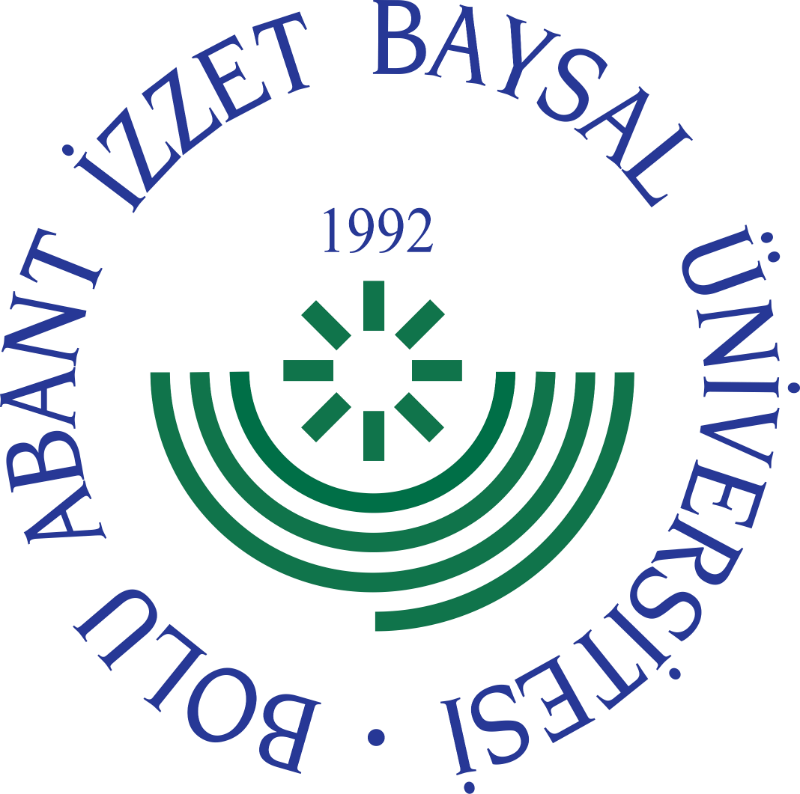 MEHMET TANRIKULU SAĞLIK HİZMETLERİ MESLEK YÜKSEKOKULU2023 YILI FAALİYET RAPORUSUNUŞMehmet Tanrıkulu Sağlık Hizmetleri Meslek Yüksekokulu;2013 yılında Bolu Meslek Yüksekokulunda “Tıbbi Hizmetler ve Teknikler Bölümü” altında ‘Tıbbi Görüntüleme Teknikleri’, “Dişçilik Hizmetleri Bölümü” altında ‘Ağız ve Diş Sağlığı’ programları ile eğitim öğretime başlamıştır. Sağlık Hizmetleri Meslek Yüksekokulu 2015 yılında kurulmuş ve yukarıda belirtilen iki program birim bünyesine aktarılmıştır. Aynı yılda Sağlık Hizmetleri Meslek Yüksekokulu mevcut programlarına ek olarak “Çocuk Bakımı ve Gençlik Hizmetleri Bölümü’ altında ‘Çocuk Gelişimi Programı açılmıştır. 2016 yılında Sağlık Hizmetleri Meslek Yüksekokulu ismi 21.07.2016 tarihli Yükseköğretim Genel Kurul kararıyla Mehmet Tanrıkulu Sağlık Hizmetleri Meslek Yüksekokulu olarak değiştirilmiştir.Mehmet Tanrıkulu Sağlık Hizmetleri Meslek Yüksekokulu bünyesine 2017 yılında Çocuk Gelişimi Programına öğrenci alımı başlamıştır. Daha sonra Tıbbi Hizmetler ve Teknikler Bölümü altında “Tıbbi Görüntüleme Teknikleri” programına ek olarak “Tıbbi Dokümantasyon ve Sekreterlik” programı 2017 yılında kurulmuş ve 2018 yılında öğrenci alımına başlamıştır. Yine Tıbbi Hizmetler ve Teknikler Bölümü altında 2019 yılında “İlk ve Acil Yardım Programı” açılmış olup, 2021 yılında öğrenci alımına başlamıştır. Bu programlarla ile birlikte Yüksekokulumuz bünyesinde eğitim öğretim faaliyetlerine devam eden aktif 5 örgün program bulunmaktadır.Nitelikli sağlık personeli yetiştirme amacına yönelik olarak çağın gereklerine uygun, sağlık sektörünün gereksinim duyacağı yeni programları geliştiren ve uygulayan öncü bir kurum olmayı hedefleyen Yüksekokulumuz, teorik eğitimi uygulama ile desteklemektedir. Meslekle ilgili kurum ve kuruluşlarda okulun ilk günlerinden itibaren pratik uygulamalara katılan öğrencilerimiz, bu sayede kazandıkları teorik bilgileri uygulama ve mesleki bilgi ve becerilerini geliştirme olanağına sahip olmaktadır. Yüksekokulumuz, Üniversitemizin stratejik planı doğrultusundaki hedeflerini en iyi şekilde gerçekleştirmek için tüm paydaşları ile işbirliği içinde faaliyetlerini sürdürmektedir. Yıl içerisinde gerçekleştirilen faaliyetler esas alınarak hazırlanan bu idare faaliyet raporu, 2023 yılı sonu itibariyle mali, fiziksel ve insan kaynakları ile ilgili olarak Yüksekokulumuzun mevcut durumunu yansıtmaktadır.Saygılarımla…                                                                                    Prof. Dr. Muhammet Güzel KURTOĞLU                                                                                                               MüdürGENEL BİLGİLERMisyon, Vizyon ve Kalite PolitikamızMisyonumuzMehmet Tanrıkulu Sağlık Hizmetleri Meslek Yüksekokulu; yeterli mesleki bilgi ve beceriyi edinmiş, en iyi hizmete odaklı, takım çalışmasına yatkın, mesleğin gerektirdiği etik değerlere saygılı, çağdaş, ulusal değerlerimize ve Atatürk İlke ve İnkılâplarına bağlı Çocuk Gelişiminde Ön Lisans mezunu yardımcı elemanlar; Sağlık Sektöründe Tıbbi Görüntüleme Teknikerleri, Ağız ve Diş Sağlığı Teknikerleri, Tıbbi Sekreterler, İlk ve Acil Yardım Teknikerleri yetişmesini sağlamaktır. Sağlık uygulama hizmet alanlarında iki yıl gibi kısa bir sürede 2. ve 3.basamak hastaneler, kreş, ana okul ve özel bakım merkezlerinde uygulama imkânı ile mezunlar vermektir. Mezunlarımız yoğun iş yükü altında dahi, yardıma muhtaç insanlara hizmet etmekte olduklarını sürekli hatırda tutacak şekilde hassasiyet sağlamaya çalışmak, en iyi hizmeti en iyi iletişim içinde sağlanmasına hazırlama misyonuna sahiptir.VizyonumuzBatı Karadeniz bölgesinde sağlık hizmetleri alanında öğrenci tercihlerinde ilk sırada yer alan sağlık hizmetleri meslek yüksekokulu olmak. Mezunlarımızın, dış paydaş verileriyle en az %80’inin aldığı eğitim alanında hizmet veriyor olmak. 2024 yılına kadar mesleki eğitimlerin uygulama aşamalarında simülasyon eğitim laboratuvarını gelişmekte olan ülke teknolojisini yansıtmak üzere kurmaktır.Kalite PolitikamızÇağın gereksinimleri doğrultusunda; iç-dış paydaş (öğrenciler, iş verenler) memnuniyetini, sürekli iyileştirmeyi, katılımcı bir yönetim modelini ilke edinerek ülkemizde alanımızın en iyi mesleki eğitim – öğretimini gerçekleştirmek, bilimsel yayın ve proje üretmek kalite politikamızdır.Yetki, Görev ve SorumluluklarYetkiMehmet Tanrıkulu Sağlık Hizmetleri Meslek Yüksekokulu bünyesinde ön lisans düzeyinde eğitim vermek.GörevBolu Abant İzzet Baysal Üniversitesi’nin 20.02.2015 tarihli ve 1775 sayılı teklifi ile 19.03.2015 tarihli Yükseköğretim Genel Kurul toplantısında 2547 Sayılı Kanun’un 2880 Sayılı Kanun’la değişik 7/d-2 maddesi uyarınca kurulması uygun görülmüştür. Bu kapsamda, Mehmet Tanrıkulu Sağlık Hizmetleri Meslek Yüksekokulu bünyesinde barındırdığı tüm programlarda kaliteli bir eğitimle birlikte ilgili alanlardaki nitelikli insan gücü yetiştirmeyi sağlamak.SorumluluklarAlanlarında yetiştirdiği meslek gruplarına en iyi şekilde eğitim vererek, önemli bir istihdam sağlayarak sağlık alanında ara eleman(teknisyen-tekniker) açığının kapatılmasına destek olmak.İdareye İlişkin Bilgiler 1- Fiziksel YapıMehmet Tanrıkulu Sağlık Hizmetleri Meslek Yüksekokulumuzun kendisine ait kullanımında olan hizmet binası bulunmakta olup; lojman, sosyal alanları ve taşıtı bulunmamaktadır. Yüksekokulumuz hizmet binasında 5 adet derslik, 3 amfi, 2 adet laboratuvar, 6 idari ofis, 1 adet müdür odası, 2 adet müdür yardımcısı odası, 20 adet akademik ofis, 1 adet toplantı salonu, 1 adet arşiv, 2 adet depo bulunmaktadır. 2023 Ocak ayında Yüksekokulumuz 1518 m2 kapalı alan, 734 m2 ortak alanına sahip yeni binada faaliyete geçmiştir. Uygulama dersleri Diş Hekimliği Fakültesi, Tıp Fakültesi Uygulama ve Araştırma Hastanesinde, Aile Çalışma ve Sosyal Hizmetler İl Müdürlüğü Kuruluşlarında ve Mili Eğitim Müdürlüğüne bağlı ana okullarda verilmektedir.Örgüt YapısıYüksekokulumuzda Tıbbi Görüntüleme Teknikleri, Çocuk Gelişimi, Ağız ve Diş Sağlığı, Tıbbi Dokümantasyon ve Sekreterlik, İlk ve Acil Yardım, Nükleer Tıp Teknikleri, Ameliyathane Hizmetleri, Diş Protez Teknolojisi ve Eczane Hizmetleri Programları bulunmaktadır. Nükleer Tıp Teknikleri, Ameliyathane Hizmetleri, Diş Protez Teknolojisi, Eczane Hizmetleri Programlarının asgari öğretim elemanı tamamlanmamış ve henüz öğrenci alınmamıştır. Yüksekokul Kurulumuz ve Yüksekokul Yönetim Kurulumuz 2019 yılında oluşturulmuştur. Yüksekokulumuzun teşkilat yapısı aşağıda gösterilmiştir.10Bilgi ve Teknolojik KaynaklarYazılım mevcut değildir.Demirbaş ListesiTablo 1. Kurumumuza ait demirbaş listesiİnsan KaynaklarıAkademik Personel Kadro DurumuYüksekokulumuzun akademik personelinin boş-dolu kadro durumu aşağıdaki tablo 1 de ayrıntılı olarak gösterilmiştir.Tablo 1. 2023 Yılı Akademik Personel Boş Dolu Kadro DurumuAkademik Personelin Yaşa Göre DağılımıYüksekokulumuzun akademik personelinin yaş durumu aşağıdaki grafikte ayrıntılı olarak gösterilmiştir.Tablo 2. 2023 Yılı Akademik Personel Yaş Dağılımıİdari Personel Kadro DurumuYüksekokulumuzun idari personelinin boş-dolu kadro durumu aşağıdaki tablo 3 de ayrıntılı olarak gösterilmiştir.Tablo 3. 2023 Yılı İdari Personel Boş Dolu Kadro Durumuİdari Personelin Yaşa Göre DağılımıYüksekokulumuzun idari personelinin yaş durumu aşağıdaki grafikte ayrıntılı olarak gösterilmiştir.Tablo 4. 2023 Yılı İdari Personel Yaş DağılımıYabancı Uyruklu Akademik PersonelYüksekokulumuzda yabancı uyruklu akademik personel bulunmamaktadır.Başka Üniversitelerden Kurumda Görevlendirilen Akademik PersonelYüksekokulumuzda başka üniversitelerden görevlendirilen akademik personel bulunmamak- tadır.Yüksekokulumuzda 3 (Üç) Doçent Doktor, 4 (dört) doktor öğretim üyesi, 11 (onbir) öğretim görevlisi olmak üzere toplam 18 akademik personel bulunmaktadır. Akademik personellerimiz alanında deneyimli, çeşitli devlet kurumlarında veya özel sektörde görev yapmıştır. Yüksek Lisans/Doktora eğitimlerini yapmış ya da hali hazırda eğitimlerine devam edenlerden oluşmaktadır.İdari Personel Eğitim DurumuYüksekokulumuz idari personellerimizin eğitim durumu aşağıdaki tabloda detaylı gösterilmektedir.Tablo 5. 2023 Yılı Çalışan İdari Personelin Eğitim Durumu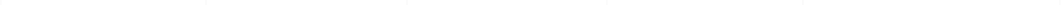 Sözleşmeli Personel, Sürekli İşçi, Geçici İşçi BilgileriYüksekokulumuzda idari mali işler tarafından görevlendirilen 1 adet Sürekli Geçici İşçi (temizlik) personeli görev yapmaktadır.Sunulan HizmetlerEğitim Hizmetleri2023-2024 Eğitim-Öğretim yılı itibariyle yüksekokulumuzda bulunan öğrenci sayıları, programlarımızdaki doluluk oranları ve kayıt sildirmiş öğrenci sayılarımız detaylı olarak aşağıdaki tablolarda detaylı gösterilmektedir.Tablo 6. 2023-2024 Eğitim Öğretim Yılı Kayıtlı Kız(K)-Erkek(E)-Toplam(T) Öğrenci SayısıTablo 7. 2023-2024 Eğitim Öğretim Yılı Öğrenci Kontenjanları ve Doluluk OranıTablo 8. 2023- 2024 Eğitim Öğretim Üniversiteden Ayrılan Öğrencilerin SayısıSağlık HizmetleriYüksekokulumuzda poliklinik ve yatan hasta hizmeti verilmemektedir.İdari HizmetlerBirim Gelen-Giden Evrak KayıtlarıYüksekokulumuzda 2023 yılında gelen, giden evrak kayıt sayımız Üniversite Bilgi Yönetim Sisteminde (UBYS) kaydedilmektedir.Satın alma İşlemiİhale mevzuatına göre açık ihale ve pazarlık yöntemleri ile herhangi bir alım yapılmamıştır.Yaz okulunda açılan ders sayısı ile yaz okullarına kayıtlı öğrenci sayısıYüksekokulumuzda şimdiye kadar Yaz okulunda herhangi bir ders açılmamıştır.Yönetim ve İç Kontrol Sistemi (Mali Yönetim ve Harcama Öncesi Kontrol Sistemi)Yüksekokulumuzda harcama yetkilisi okul müdürü, gerçekleştirme görevlisi olarak yüksekokul sekreteri görevlidir.Mal ve hizmetlerin satın alınmasında ya kendi bütçemizden ya da Rektörlük tarafından satın alma yapılmaktadır. Alımlar genellikle 4734 sayılı Kanunun 20-d gereği doğrudan temin yoluyla yapılmaktadır.STRATEJİK AMAÇ ve HEDEFLERİdarenin Amaç ve Hedefleri- Amaçlar Doğrultusunda Hedefler ve Stratejiler, Hedefler ÖlçütlerBirimin Amaç ve Hedefleri Üniversitemizin 2019-2024 dönemine ait Stratejik Planı’nda yer alan amaç ve hedefler ışığında belirlenmiştir. Stratejik Planda yer alan amaç ve hedefler aşağıda sunulmuştur.Eğitim Öğretimin Kalitesini ArttırmakDerslerde kullanılan öğretim yöntemini sürekli olarak geliştirmek.Her yıl en az bir defa öğretim elemanlarını ve idari personelin mesleki gelişimlerini destekleyecek faaliyet düzenlemek.Ders içeriklerini ve eğitim programlarını alanındaki yenilikler doğrultusunda gözden geçirmek ve gerekli güncellemeleri yapmak.Öğretim elemanlarının eğitim becerilerini geliştirmek üzere, her yıl en az bir defa ulusal/ uluslararası kurs, konferans vb. bilimsel toplantılara katılımlarını sağlamak.Uygulama laboratuvarları ve alanlarını çeşitlendirmek ve güncellemek.Eğitim Öğretim Programlarını Avrupa Birliği Yüksek Öğrenim Normlarıyla Uyumu SağlamakYüksekokulda Ön lisans düzeyinde yürütülen tüm dersleri içerik ve kredi değerleri açısından Avrupa Birliği yüksek öğrenim normlarına uygun biçimde düzenlemek.Her yıl uluslararası öğretim elemanı hareketliliğini %20 artırmak.Her yıl öğrenciler teşvik ettirilerek en az 1 öğrenciyi yurtdışı staj imkanından faydalandırmak.Bilimsel Araştırmaya Yönelik AmaçlarUlusal ve Uluslararası Endeksli Dergilerde Yayın Sayısını ve Kalitesini ArttırmakYüksekokulumuzun ulusal ve uluslararası endeksli dergilerde öğretim elemanı başına düşen yayın sayısı sıralamasındaki yerini her yıl iyileştirmek ve Mehmet Tanrıkulu Sağlık Hizmetleri Meslek Yüksekokulu personelinin BAP, TÜBİTAK vb. projelerde bulunması için teşvik ve destek sağlamak.Farklı araştırma birimleriyle ilişkileri artırmak, iş birliği sağlamak ve uluslararası bilgi ağlarına üye olmak.Öğrencilerle birlikte bilimsel toplantılara katılmak.Bilimsel araştırma ve yayın komisyonu oluşturmak.Disiplinler arası Proje Sayısını Artırmak2024 Yılı sonuna kadar yürütülen bilimsel çalışmaların sayısını %50 artırmak.Yılda bir kez farklı disiplinlerin bir araya geldiği ve ortak proje olanaklarını tartıştıkları toplantılar düzenlemek.Toplumsal Katkı Sağlamaya Yönelik Amaçlarİlimiz ve bölgemiz insanına verilen sağlık hizmetlerine ilişkin sosyal projeler üretilmesini sağlamak.Her yıl en az bir toplum temelli proje üretmek.Bölge insanına yönelik olarak paydaşlarla iş birliği çerçevesinde her yıl en az bir olmak üzere eğitim seminerleri düzenlemek.Kurumsal Gelişmeye Yönelik AmaçlarKurumsallaşmayı Sağlamak.Her yıl en az beş defa Meslek Yüksekokulu çalışanlarının ve öğrencilerin üniversiteye ve birime aidiyet duygusunu ve memnuniyetini artıracak bilimsel, sosyal ve kültürel faaliyetler düzenlemek.Sağlık Hizmetleri Meslek Yüksekokulu birimlerinde çalışan akademik ve idari personelin görev ve sorumluluklarının açık bir şekilde tanımlamak.2024 yılına kadar mezunların istihdam durumlarını izlemek, geliştirmek ve bu gelişimi kurumsal kimliğe yansıtmak üzere mezun iletişim ağı kurmak.2024 yılında Mehmet Tanrıkulu Sağlık Hizmetleri Meslek Yüksekokulunun tanıtımına katkıda bulunan yazılı, görsel ve işitsel etkinlikler düzenlemek.Her yıl en az bir kez öğrenci memnuniyetini ölçmek ve değerlendirmek.Her yıl Sağlık Hizmetleri Meslek Yüksekokulumuz birimlerinin personel ihtiyacını belirlemek, personel sayısını ve kalitesini artırmak.Kaynak Kullanım Verimliliğini ArttırmakHer yıl Meslek Yüksekokulumuz birimlerinin eğitim materyalleri ihtiyacını belirlemek ve ihtiyaçları temin etmek.Her yıl kaynak kullanım verimliliğini artırabilmek için personeli düzenli bilgilendirmek amacıyla toplantılar düzenlemek.Bilgi ve İletişim Teknolojilerinin Kullanımını YaygınlaştırmakDerslikler ve diğer kapalı alanların çağa uygun teknolojik donanımını iyileştirmek.2025 yılı sonuna kadar var olan programlarımıza uygun web destekli eğitim programlarını bulmak ve uygulamak.Temel Politikalar ve ÖnceliklerAkademik kadronun güçlendirilmesi yoluyla yeni bölümlerimize öğrenci alımının gerçekleştirilmesi, alanlarıyla ilgili bilgi, beceri ve yetkinliklerini kazandırarak eğitim- öğretim kalitesinin arttırılması temel politikalarımız ve önceliklerimiz olarak belirlenmiştir.FAALİYETLERE İLİŞKİN BİLGİ VE DEĞERLENDİRMELERA- Mali BilgilerBütçe Uygulama Sonuçları2023 yılına ait toplam ödenekler ile gerçekleşen harcama tutarları ekonomik ve fonksiyonel sınıflandırmaya göre ayrı ayrı tablo 9 ve 10 da gösterilmiştir.Tablo 9. 2023 Yılı Harcama tutarlarıSosyal Güvenlik Giderleri Kapsamında geçici süreli personel gideri eklenmiştir.Temel Mali Tablolara İlişkin Açıklamalar2023 yılında Yüksekokulumuzda ek ders ücreti ödemesi yapılmış ve rektörlük tarafından ayrılan bütçe kullanılmıştır.Tablo 10. 2023 Yılı Ekonomik Sınıflandırmaya Göre Bütçe Giderleriİhtiyaçların bir kısmı Rektörlük bütçesinden karşılanmış, ancak 5018 sayılı kanun gereğince giderlerimizi kendi bütçemizden karşılamamız gerektiği de öne sürülmüştür. Yüksekokulumuzun Maliye Bakanlığının vermiş olduğu bütçe ödeneği dışında öz geliri bulunmamaktadır (Tablo 10)Mali Denetim SonuçlarıMali işlemlerin gerçekleştirilmesinde harcama yetkilisi, gerçekleştirme görevlisi veya harcama yetkilisinin görevlendireceği kişilerce yürütülmektedir.Mal ve hizmet alımlarında satın alma komisyonu ve muayene kabul komisyonu oluşturulmaktadır. Bütçe ödeneklerin kısıtlı gelmesi nedeniyle hedeflerimizin en az kaynaklarla nasıl gerçekleştirebileceğine ilişkin yöntem ya da görüşlerin araştırılması gerekecektir. Yapılacak harcamaların yapılan programa ve amacına uygun yapılmasına dikkat edilmektedir. Diğer HususlarVerilen eğitimin, üretilen materyalin ve verilen hizmetlerin stratejik planda gösterildiği gibi olup olmadığını görmek için bazı performans ölçütlerine gereksinim vardır. Performans ölçütlerinin hem öğrencileri hem de öğretim elemanını denetleme yeteneğine sahip olmasıgerekir.Öğrencilerin ne denli iyi eğitildiklerini iki ölçek gösterebilir. Bunlardan ilki mezun öğrencilerimizin diğer üniversitelerden mezun olanlara göre iş bulma kapasiteleri, ikincisi ise bütün Türk Üniversitelerine girişte puanların YGS-1 ve YGS-2(TYT)’ye göre ve yüksek puanda olmasıdır.Diğer taraftan öğretim elemanının performansını ölçmek daha kolaydır. Bu durum (i) belli bir zaman diliminde ürettiği yayınlar, (ii) projeler, (iii) bölüme yaptığı katkılar (eğitim materyali üretimi vb.) (iv) ders vermesi, öğrenci ve öğretim üyesi değerlendirme formundan ve (v) öğrencilerin öğretim elemanlarını değerlendirmesi ile anlaşılabilir.B- Performans BilgileriFaaliyet ve Proje BilgileriFaaliyetlere İlişkin Bilgiler- 1Tablo 1. İdari Personele Sağlanan Eğitim HizmetleriTablo 2. 2023 yılında Personelin Katıldığı Yurtdışı Faaliyetleri (En Çok Gidilen Ülkeye Göre)Tablo 3. Yayın SayılarıFaaliyetlere İlişkin Bilgiler - 2Tablo 4. Bilimsel Toplantı Sayıları (2023)Tablo 5. Bilimsel Toplantılara Katılım Sayıları (2023)Yüksekokulumuz bünyesinde yürütülen/devam eden projeler bulunmamaktadır.Tablo 6. 2023 Yılı Bilimsel Proje BilgileriPerformans Sonuçları TablosuYüksekokulumuzun Birim Faaliyet Raporunun performans değerlendirilmesi yapılamamıştır.KURUMSAL KABİLİYET ve KAPASİTENİN DEĞERLENDİRİLMESİA- Güçlü Yönlerİstanbul ve Ankara gibi bilim merkezlerine ulaşım kolaylığı (Bu kalabalık ilerimizdeki ailelerin çocukları tarafından tercih nedeni)Mesleki stajların etkin ve donanımlı alanlarda yapılması Alanında uzman, genç ve dinamik akademik kadroMezunlarımızın kamu ve özel sektörde iş bulma olanaklarının fazla olması Akademik ve idari personelin öğrencilerle olan iletişiminin güçlü olmasıDiğer bölümlerin öğretim elemanlarına kolay erişim ve destek olanağı Kamu ve özel kuruluşlarla işbirliği içinde olmasıB- Zayıf YönlerBazı alan ve servis dersleri MYO bünyesinde verebilecek personelin bulunmamasıSosyal imkânların ve fiziki alan (laboratuvar, derslik ve akademik ofis vb.) yetersizliği C- FırsatlarBolu ilinin coğrafik konumuProgramlarımıza giderek artan ilgi ve talepEğitim-sağlık sektöründe nitelikli insan gücü açığı Lisans programlarına geçiş kolaylığıGelişme ve Yeniliği destekleyen yönetimin varlığıD- Tehditlerİki yıllık bölümlerde ilgili alan mezunları da iki yıllık ön lisans mezunu olduğu için, Öğretim Görevlisi\Üyesi olarak atanmaları için eğitim düzeyleri yeterli olamamaktadır. Mevzuatta en az lisans hatta yüksek lisans mezunu istenmesi nedeniyle ilgili alan mezunlarının aynı okulda Öğretim Görevlisi olabilmesi için tezli yüksek lisans düzeyinde ilişkili bir programı tamamlama koşulu,Ortaöğretimden gelen öğrencinin beklentisinin karşılanmamış öğrenci psikolojisin de olmasıÜst organlar tarafından öğrenci kontenjanlarının akademik kadro, fiziki alt yapı ve mali kaynaklara göre belirlenmemesi,Türkiye genelinde çok fazla benzer programın açılması.ÖNERİ VE TEDBİRLERÖğrencilerimizin sportif ve kültürel etkinliklerle ilgili isteklerini karşılamaya yönelik (program teorik ve pratik ders yerleri üniversitenin esas kampüsünün dışında kaldığı için), kampüsteki sosyal olaylara irtibat - intibak için bir düzenleme yapılabilir.Detaylı bir “web” sayfası Türkçe ve en az İngilizce olmak üzere 2 yabancı dilde olacak şekilde planlanmaktadır. Bu durum öğrenci ve ilgililere kolay iletişim sağlayarak başvuru ve ortak alan çalışmaları imkânını artıracaktır.Öğretim elemanı istihdamda yüksek lisans ve doktora yapmakta olanlardan seçilmesi eğitim öğretim kalitesi artırması yanında, bilimsel yayın ve faaliyet sayısını da artıracaktır. Uzun vadede yeni bölüm ve programların Yüksekokulumuza dâhil edilerek eğitim-öğretimin nitelik ve niceliğini artırılması planlanmaktadır.FİZİKSEL YAPI İLE İLGİLİ TABLOLAR - 1FİZİKSEL YAPI İLE İLGİLİ TABLOLAR - 1FİZİKSEL YAPI İLE İLGİLİ TABLOLAR - 1FİZİKSEL YAPI İLE İLGİLİ TABLOLAR - 1FİZİKSEL YAPI İLE İLGİLİ TABLOLAR - 1FİZİKSEL YAPI İLE İLGİLİ TABLOLAR - 1FİZİKSEL YAPI İLE İLGİLİ TABLOLAR - 1FİZİKSEL YAPI İLE İLGİLİ TABLOLAR - 1FİZİKSEL YAPI İLE İLGİLİ TABLOLAR - 1FİZİKSEL YAPI İLE İLGİLİ TABLOLAR - 1FİZİKSEL YAPI İLE İLGİLİ TABLOLAR - 1FİZİKSEL YAPI İLE İLGİLİ TABLOLAR - 1FİZİKSEL YAPI İLE İLGİLİ TABLOLAR - 1FİZİKSEL YAPI İLE İLGİLİ TABLOLAR - 1FİZİKSEL YAPI İLE İLGİLİ TABLOLAR - 1FİZİKSEL YAPI İLE İLGİLİ TABLOLAR - 1FİZİKSEL YAPI İLE İLGİLİ TABLOLAR - 1FİZİKSEL YAPI İLE İLGİLİ TABLOLAR - 1FİZİKSEL YAPI İLE İLGİLİ TABLOLAR - 11.Eğitim Alanları1.Eğitim Alanları1.Eğitim Alanları1.Eğitim Alanları1.Eğitim Alanları1.Eğitim Alanları1.Eğitim Alanları1.Eğitim Alanları1.Eğitim Alanları1.Eğitim Alanları1.Eğitim Alanları1.Eğitim Alanları1.Eğitim Alanları1.Eğitim Alanları1.Eğitim Alanları1.Eğitim Alanları1.Eğitim Alanları1.Eğitim Alanları1.Eğitim AlanlarıEğitim Alanı (Kapasite)Eğitim Alanı (Kapasite)AmfiAmfiAmfiSınıfSınıfAtölyeAtölyeLABORATUVARLARLABORATUVARLARLABORATUVARLARLABORATUVARLARLABORATUVARLARLABORATUVARLARLABORATUVARLARToplam SayıToplam SayıToplam Alan (m2)Eğitim Alanı (Kapasite)Eğitim Alanı (Kapasite)AmfiAmfiAmfiSınıfSınıfAtölyeAtölyeBilgisayarlarBilgisayarlarBilgisayarlarAraştırmaAraştırmaDiğerDiğerToplam SayıToplam SayıToplam Alan (m2)0-500-50------22--------------224418951-7551-75------22------------------22140,8976-10076-100------11------------------1148101-150101-150333----------------------33390151-250151-250----------------------------------251+251+----------------------------------TOPLAMTOPLAM33355--------------221010767,892.Hizmet Alanları2.Hizmet Alanları2.Hizmet Alanları2.Hizmet Alanları2.Hizmet Alanları2.Hizmet Alanları2.Hizmet Alanları2.Hizmet Alanları2.Hizmet Alanları2.Hizmet Alanları2.Hizmet Alanları2.Hizmet Alanları2.Hizmet Alanları2.Hizmet Alanları2.Hizmet Alanları2.Hizmet Alanları2.Hizmet Alanları2.Hizmet Alanları2.Hizmet AlanlarıMakam OdasıMakam OdasıMakam OdasıAkademik OfisAkademik OfisAkademik Ofisİdari Ofisİdari OfisToplantı OdasıToplantı OdasıToplantı OdasıToplantı OdasıToplantı OdasıDepoDepoDepoDepoArşivArşivSayıAlan (m2)Alan (m2)SayıAlan (m2)Alan (m2)SayıAlan (m2)SayıSayıAlan (m2)Kapasite (Kişi)Kapasite (Kişi)SayıSayıAlan (m2)Alan (m2)SayıAlan (m2)410510520293,37293,37568114520202254,6354,63137,78FİZİKSEL YAPI İLE İLGİLİ TABLOLAR - 2FİZİKSEL YAPI İLE İLGİLİ TABLOLAR - 2FİZİKSEL YAPI İLE İLGİLİ TABLOLAR - 2FİZİKSEL YAPI İLE İLGİLİ TABLOLAR - 2FİZİKSEL YAPI İLE İLGİLİ TABLOLAR - 2FİZİKSEL YAPI İLE İLGİLİ TABLOLAR - 2FİZİKSEL YAPI İLE İLGİLİ TABLOLAR - 2FİZİKSEL YAPI İLE İLGİLİ TABLOLAR - 2FİZİKSEL YAPI İLE İLGİLİ TABLOLAR - 2FİZİKSEL YAPI İLE İLGİLİ TABLOLAR - 2Kantin/KafeteryaKantin/KafeteryaKantin/KafeteryaKantin/KafeteryaKantin/KafeteryaKantin/KafeteryaKantin/KafeteryaKantin/KafeteryaKantin/KafeteryaKantin/KafeteryaSayıSayıSayıAlan (m2)Alan (m2)Alan (m2)Oturma Alanına Sahipse Kapasite (Kişi)Oturma Alanına Sahipse Kapasite (Kişi)Oturma Alanına Sahipse Kapasite (Kişi)Oturma Alanına Sahipse Kapasite (Kişi)--------------------YemekhanelerYemekhanelerYemekhanelerYemekhanelerYemekhanelerYemekhanelerYemekhanelerYemekhanelerYemekhanelerYemekhanelerÖğrenci ve Personel Yemekhane AlanıÖğrenci ve Personel Yemekhane AlanıÖğrenci ve Personel Yemekhane AlanıÖğrenci ve Personel Yemekhane AlanıAlan (m2)Alan (m2)Alan (m2)Alan (m2)Kapasite (Kişi)Kapasite (Kişi)--------------------Seminer/Konferans SalonlarıSeminer/Konferans SalonlarıSeminer/Konferans SalonlarıSeminer/Konferans SalonlarıSeminer/Konferans SalonlarıSeminer/Konferans SalonlarıSeminer/Konferans SalonlarıSeminer/Konferans SalonlarıSeminer/Konferans SalonlarıSeminer/Konferans SalonlarıSeminer SalonuSeminer SalonuSeminer SalonuSeminer SalonuSeminer SalonuKonferans SalonuKonferans SalonuKonferans SalonuKonferans SalonuKonferans SalonuSayıAlan (m2)Kapasite (Kişi)Kapasite (Kişi)Kapasite (Kişi)SayıSayıAlan (m2)Alan (m2)Kapasite (Kişi)--------------------Spor AlanlarıSpor AlanlarıSpor AlanlarıSpor AlanlarıSpor AlanlarıSpor AlanlarıKapalı Spor AlanlarıKapalı Spor AlanlarıKapalı Spor AlanlarıAçık Spor SahalarıAçık Spor SahalarıAçık Spor SahalarıSalon İsmiAlan (m2)Oturma Alanına Sahipse Kapasite (Kişi)Saha İsmiAlan (m2)Oturma Alanına Sahipse Kapasite (Kişi)------------DEMİRBAŞ LİSTESİADETA-BÜRO MAKİNALARI VE ALETLERİ GRUBUA-BÜRO MAKİNALARI VE ALETLERİ GRUBUDİZÜSTÜ BİLGİSYARLAR3BİLGİSAYARLAR (BİLGİSAYAR ÇEVRE BİRİMLERİ – BÜTÜNLEŞİK, LCD EKRAN VE BİL. KASALARI)61BİLGİSAYARLAR (SINIFLARDA)7YAZICILAR9FOTOKOPİ MAKİNELERİ2TARAYICI1YEDEKLEME CİHAZI1TELEFONLAR (IP-DİĞER)31PROJEKSİYON21TELEVİZYON1DİĞER CİHAZLAR (HOPARLÖR, KAMERA, MÜHÜR)12ARMATÜRLER22TEMİZLEME CİHAZ VE ARAÇLAR (ZEMİN YIKAMA -ZEMİN SÜPÜRME MAKİNELERİ)3DİĞER LABORATUVAR CİHAZLARI3ARAŞTIRMA CİHAZLARI - LAZERLER1KART OKUYUCU VE GAZ DEDEKTÖRLERİ9YANGIN SÖNDÜRME CİHAZLARI7TEMSİL VE TÖREN DEMİRBAŞLARI (BAYRAK, FLAMA, İÇ MEKAN DİREKLERİ)4DOSYA DOLAPLARI 28KİTAPLIKLAR 36TEZGAH DOLAPLARI 6SOYUNMA DOLAPLARI VE DİĞER DOLAPLAR155MASA (MAKAM, BİLGİSAYAR, ÇALIŞMA VE DİĞER MASALAR)36TOPLANTI MASASI2ORTA MASALARI5YEMEK MASALARI VE DİĞER MASALAR10BÜRO MOBİLYALARI (ÇALIŞMA KOLTUĞU, MAKAM KOLTUĞU, MİSAFİR KOLTUĞU)119KONFERANS / SEMİNER TİPİ SANDALYELER230BANK13PORTATİF TABURELER80DİĞER BÜRO MOBİLYALARI (PANO, PORTMANTO VE DİĞER)7SEHPALAR28YEMEK SANDALYELERİ49KÜRSÜLER9YAZI TAHTALARI 5AMFİ SIRA VE KOLTUKLAR360MASA (SINIFLARDA)7SPOR AMAÇLI KULLANILAN ALETLER1EĞİTİM DONANIMLARI VE SINIF MOBİLYALARI (DİĞER)15AKADEMİK PERSONELAKADEMİK PERSONELAKADEMİK PERSONELAKADEMİK PERSONELAKADEMİK PERSONELAKADEMİK PERSONELÜNVANKadroların Doluluk Oranına GöreKadroların Doluluk Oranına GöreKadroların Doluluk Oranına GöreKadroların İstihdam Şekline GöreKadroların İstihdam Şekline GöreÜNVANDoluBoşToplamTam ZamanlıYarı ZamanlıProfesör----------Doç. Dr.3--33--Dr. Öğr. Üyesi4--44--Öğr. Gör.11--1111--Arş. Gör.----------Toplam18--1818--İDARİ PERSONELİDARİ PERSONELİDARİ PERSONELİDARİ PERSONELSINIFKadroların Doluluk Oranına GöreKadroların Doluluk Oranına GöreKadroların Doluluk Oranına GöreSINIFDoluBoşToplamGenel İdare Hizmetleri639Teknik Hizmetler------Yardımcı Hizmetler------Toplam639İDARİ PERSONELİN EĞİTİM DURUMUİDARİ PERSONELİN EĞİTİM DURUMUİDARİ PERSONELİN EĞİTİM DURUMUİDARİ PERSONELİN EĞİTİM DURUMUİDARİ PERSONELİN EĞİTİM DURUMUİDARİ PERSONELİN EĞİTİM DURUMUİlköğretimLiseÖn LisansLisansY.L. ve DoktoraKişi Sayısı------33Oran (%)------5050ÖĞRENCİ SAYILARIÖĞRENCİ SAYILARIÖĞRENCİ SAYILARIÖĞRENCİ SAYILARIÖĞRENCİ SAYILARIÖĞRENCİ SAYILARIÖĞRENCİ SAYILARIÖĞRENCİ SAYILARIÖĞRENCİ SAYILARIÖĞRENCİ SAYILARIÖĞRENCİ SAYILARIÖĞRENCİ SAYILARIÖĞRENCİ SAYILARIProgram AdıI.ÖĞRETİMI.ÖĞRETİMI.ÖĞRETİMII.ÖĞRETİMII.ÖĞRETİMII.ÖĞRETİMYAB. UYRUKLUYAB. UYRUKLUYAB. UYRUKLUTOPLAMTOPLAMGENEL TOPLAMProgram AdıEKTOP.EKTOP.EKTOP.ErkekKızAğız ve Diş Sağlığı41127168------22214363148211Tıbbi Görüntüleme Teknikleri57105162------19203976125201Tıbbi Dok. ve Sek.306292------3693368101Çocuk Gelişimi18186204------32521188209İlk ve Acil Yardım236790------1115263482116TOPLAM169547716------5864122227611838ÖĞRENCİ KONTENJANLARI VE DOLULUK ORANLARIÖĞRENCİ KONTENJANLARI VE DOLULUK ORANLARIÖĞRENCİ KONTENJANLARI VE DOLULUK ORANLARIÖĞRENCİ KONTENJANLARI VE DOLULUK ORANLARIÖĞRENCİ KONTENJANLARI VE DOLULUK ORANLARIÖĞRENCİ KONTENJANLARI VE DOLULUK ORANLARIProgram AdıÖSYMKontenjanıÖSYMSonucu YerleşenYabancı Uyruklu Kontenjanı İle Yerleşen Öğrenci SayısıBoş KalanDoluluk Oranı(%)Ağız ve Diş Sağlığı606000100Tıbbi Görüntüleme Teknikleri606000100Tıbbi Dokümantasyon ve Sek.303000100Çocuk Gelişimi707000100İlk ve Acil Yardım404000100TOPLAM26026000100Program AdıKendi İst.Önlisans Dip. AlanÖğr. Ücr. Ve KatkıPayı Yat.Başarısızlık (AzamiSüre)Yük. Öğ. ÇıkarmaDiğerToplamAğız ve Diş Sağlığı1362--18----93Tıbbi Görüntüleme Teknikleri657--21--185Tıbbi Dokümantasyon ve Sek.224--9----35Çocuk Gelişimi6    56--19----81İlk ve Acil Yardım636------345TOPLAM33235--67--4339HARCAMA KALEMİVERİLEN ÖDENEKİSTENİLEN EK ÖDENEKTOPLAM ÖDENEKHARCAMA YAPILAN TUTARORAN(%)Yolluklar4.103,30 TL.-4.103,30 TL4.103,30 TL100Hizmet Alım Giderleri1.410,75 TL.-1.410,75 TL.1.410,75 TL.100Tüketime Yönelik Mal Ve Malzeme Alımları0-0             0 0Menkul Mal, Gayrimaddi Hak Alım, Bakım Ve OnarımGiderleri0-0             0 0Personel Giderleri7.799.859,78 TL-7.799.859,78 TL7.799.859,78 TL100Sosyal Güvenlik Giderleri863.356,91 TL-863.356,91 863.356,91 100ÖZ GELİRBütçe ÖdeneğiGelir / GerçekleşmeGerçekleşme Durumu %Gider / HarcamaSonuç (Kalan/Bloke)AçıklamaBilimsel Araştırmalar------------SKS BÜTÇESİ------------YAZ OKULU------------ARSA SATIŞI------------TOPLAM------------Sıra NoEğitimin KonusuKatılan KişiSayısıDüzenleyen KuruluşDüzenlendiği YerTarih1İş sağlığı ve güvenliği eğitimi1Güven ISGOnline28.03.20232HERKESE LAZIM DERSLER kapsamında;Sivil topluma genel bir bakışSTÖ'ler için örgüt tasarımı ve yönetimiHak temelli yaklaşım ve ana akımlaştırmaİletişim temelli katılım ve savunuculuk1STGM-Sivil Toplum Geliştirme MerkeziOnline14.04.20233HERKES PLAN SEVER kapsamında;Temel analizlerAnalize dayalı planlamaProje Döngüsü yönetimiİzleme ve değerlendirme1STGM-Sivil Toplum Geliştirme MerkeziOnline17.04.20234Temel İş Sağlığı ve Güvenliği Eğitimi1İş Sağlığı Güvenliği KoordinatörlüğüKültür Merkezi Pembe Salon27.07.20235HERKES DİJİTAL SEVER kapsamında;Dijital okuryazarlık ve dijital dönüşümDijital iletişim ve yönetişimDijital içerik ve sosyal medya1STGM-Sivil Toplum Geliştirme MerkeziOnline25.07.20236BÜYÜYEN ÖRGÜTLER kapsamında;Gönüllülerle ilişkilerAdım adım kişisel verilerin korunması kanunuKaynak geliştirmeSavunuculuk1STGM-Sivil Toplum Geliştirme MerkeziOnline31.07.20237E-Ticarette sosyal içerik üreticiliği1Yetenek KapısıOnline8.08.20238Küresel ticareti etkileyen yeni gelişmeler1Yetenek KapısıOnline10.08.20239Deprem Farkındalık Eğitim5Cumhurbaşkanlığı İnsan Kaynakları OfisiOnline08.10.202330.11.202310Linkedln ile satış ve pazarlama teknikleri1Yetenek KapısıOnline15-17.08.202311Uluslararası fuarlara etkin katılım teknikleri1Yetenek KapısıOnline22.08.202312Etkili güzel konuşma ve diksiyon1Yetenek KapısıOnline24.08.202313Kurumsal giyim tarzı ve nezaket kuralları1Yetenek KapısıOnline20.09.202314Birim Faaliyet Hazırlama Eğitimi5Strateji Geliştirme Daire BaşkanlığıKültür Merkezi Pembe  Salon2.11.202315Resmi Yazışma Usul ve Esasları4 Hizmet İçi Eğitim Şube MüdürlüğüKültür Merkezi Mavi  Salon21.11.202316Kalite Yönetimi ve Dokümantasyon Eğitimi3 Hizmet İçi Eğitim Şube
Müdürlüğü ve Kalite KoordinatörlüğüKültür Merkezi Pembe Salon18-22 Aralık 202317İlişkilerde ve iletişimde koçluk yaklaşımı1Yetenek KapısıOnline22.11.202318Certificate Of Completion, "Future Starts Today Let's Start" and has satisfactorily fulfilled all requirements of the Contiunuing Coach Education CCE Program. ICF- Yaşam Koçluğu1Fatih ELİBOLOnline21.12.20231920212223Gittiği ÜlkeKongre Bildiri Konferans Çalıştay Seminer Sempozyum SunumAraştırma İncelemeErasmusTübitak Bursu KapsamındaYök Bursu KapsamındaAraştırma İncelemeProje KapsamındaDiğerGenel Toplam------------------TOPLAMİndekslere Giren Hakemli Dergilerde Yapılan Yayınlar Öğretim Üyesi ve Diğer Öğretim Elemanları Başına Düşen YayınSayılarıİndekslere Giren Hakemli Dergilerde Yapılan Yayınlar Öğretim Üyesi ve Diğer Öğretim Elemanları Başına Düşen YayınSayılarıİndekslere Giren Hakemli Dergilerde Yapılan Yayınlar Öğretim Üyesi ve Diğer Öğretim Elemanları Başına Düşen YayınSayılarıİndekslere Giren Hakemli Dergilerde Yapılan Yayınlar Öğretim Üyesi ve Diğer Öğretim Elemanları Başına Düşen YayınSayılarıİndekslere Giren Hakemli Dergilerde Yapılan Yayınlar Öğretim Üyesi ve Diğer Öğretim Elemanları Başına Düşen YayınSayılarıİndekslere Giren Hakemli Dergilerde Yapılan Yayınlar Öğretim Üyesi ve Diğer Öğretim Elemanları Başına Düşen YayınSayılarıİndekslere Giren Hakemli Dergilerde Yapılan Yayınlar Öğretim Üyesi ve Diğer Öğretim Elemanları Başına Düşen YayınSayılarıİndekslere Giren Hakemli Dergilerde Yapılan Yayınlar Öğretim Üyesi ve Diğer Öğretim Elemanları Başına Düşen YayınSayılarıİndekslere Giren Hakemli Dergilerde Yapılan Yayınlar Öğretim Üyesi ve Diğer Öğretim Elemanları Başına Düşen YayınSayılarıİndekslere Giren Hakemli Dergilerde Yapılan Yayınlar Öğretim Üyesi ve Diğer Öğretim Elemanları Başına Düşen YayınSayılarıİndekslere Giren Hakemli Dergilerde Yapılan Yayınlar Öğretim Üyesi ve Diğer Öğretim Elemanları Başına Düşen YayınSayılarıİndekslere Giren Hakemli Dergilerde Yapılan Yayınlar Öğretim Üyesi ve Diğer Öğretim Elemanları Başına Düşen YayınSayılarıUluslararası MakaleUluslararası MakaleUlusal MakaleUlusal MakaleUluslararası BildiriUluslararası BildiriUlusal BildiriUlusal BildiriKitap/Kitap BölümüKitap/Kitap BölümüToplamÖnceki Yıllar2023Önceki Yıllar2023Önceki Yıllar2023Önceki Yıllar2023Önceki Yıllar2023Birim1210411742110718Toplam1210411742110768Öğretim Üyeleri veya İdari Kesim Tarafından Düzenlenen Ulusal ve Uluslararası Bilimsel Toplantı SayısıÖğretim Üyeleri veya İdari Kesim Tarafından Düzenlenen Ulusal ve Uluslararası Bilimsel Toplantı SayısıÖğretim Üyeleri veya İdari Kesim Tarafından Düzenlenen Ulusal ve Uluslararası Bilimsel Toplantı SayısıÖğretim Üyeleri veya İdari Kesim Tarafından Düzenlenen Ulusal ve Uluslararası Bilimsel Toplantı SayısıÖğretim Üyeleri veya İdari Kesim Tarafından Düzenlenen Ulusal ve Uluslararası Bilimsel Toplantı SayısıÖğretim Üyeleri veya İdari Kesim Tarafından Düzenlenen Ulusal ve Uluslararası Bilimsel Toplantı SayısıÖğretim Üyeleri veya İdari Kesim Tarafından Düzenlenen Ulusal ve Uluslararası Bilimsel Toplantı SayısıÖğretim Üyeleri veya İdari Kesim Tarafından Düzenlenen Ulusal ve Uluslararası Bilimsel Toplantı SayısıÖğretim Üyeleri veya İdari Kesim Tarafından Düzenlenen Ulusal ve Uluslararası Bilimsel Toplantı SayısıÖğretim Üyeleri veya İdari Kesim Tarafından Düzenlenen Ulusal ve Uluslararası Bilimsel Toplantı SayısıSempozyumve KongreKonferansPanelSeminerAçıkOturumTeknikGeziSöyleşiÇalıştayDiğerToplam--------------------Üniversite ve Diğer Kuruluşlar Tarafından Düzenlenen Ulusal ve Uluslararası Bilimsel Toplantılara Katılan Sayısı (Öğretim Elemanı/İdari Personel)Üniversite ve Diğer Kuruluşlar Tarafından Düzenlenen Ulusal ve Uluslararası Bilimsel Toplantılara Katılan Sayısı (Öğretim Elemanı/İdari Personel)Üniversite ve Diğer Kuruluşlar Tarafından Düzenlenen Ulusal ve Uluslararası Bilimsel Toplantılara Katılan Sayısı (Öğretim Elemanı/İdari Personel)Üniversite ve Diğer Kuruluşlar Tarafından Düzenlenen Ulusal ve Uluslararası Bilimsel Toplantılara Katılan Sayısı (Öğretim Elemanı/İdari Personel)Üniversite ve Diğer Kuruluşlar Tarafından Düzenlenen Ulusal ve Uluslararası Bilimsel Toplantılara Katılan Sayısı (Öğretim Elemanı/İdari Personel)Üniversite ve Diğer Kuruluşlar Tarafından Düzenlenen Ulusal ve Uluslararası Bilimsel Toplantılara Katılan Sayısı (Öğretim Elemanı/İdari Personel)Üniversite ve Diğer Kuruluşlar Tarafından Düzenlenen Ulusal ve Uluslararası Bilimsel Toplantılara Katılan Sayısı (Öğretim Elemanı/İdari Personel)Üniversite ve Diğer Kuruluşlar Tarafından Düzenlenen Ulusal ve Uluslararası Bilimsel Toplantılara Katılan Sayısı (Öğretim Elemanı/İdari Personel)Üniversite ve Diğer Kuruluşlar Tarafından Düzenlenen Ulusal ve Uluslararası Bilimsel Toplantılara Katılan Sayısı (Öğretim Elemanı/İdari Personel)Üniversite ve Diğer Kuruluşlar Tarafından Düzenlenen Ulusal ve Uluslararası Bilimsel Toplantılara Katılan Sayısı (Öğretim Elemanı/İdari Personel)Sempozyumve KongreKonferansPanelSeminerAçıkOturumTeknikGeziSöyleşiÇalıştayDiğerToplam3--1-------4Bilimsel Araştırma Proje SayısıBilimsel Araştırma Proje SayısıBilimsel Araştırma Proje SayısıBilimsel Araştırma Proje SayısıBilimsel Araştırma Proje Sayısı2023 Mali Yılı2023 Mali Yılı2023 Mali Yılı2023 Mali Yılı2023 Mali YılıPROJELERÖnceki Yıldan Devreden ProjeYıl İçinde Eklenen ProjeYıl İçinde Tamamlanan ProjeToplam Ödenek (TL)MARKA0000TÜBİTAK0100A.B.0000BAP0300DİĞER0000TOPLAM0400